;                                                                  Obecní úřad Příkazy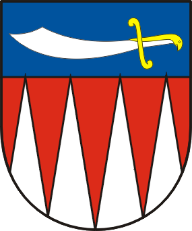 Ohlašovací povinnost k poplatku za psaJméno a příjmení držitele psa: ……………………………………………………Datum narození držitele psa : …………………………………………………….Adresa trvalého pobytu: …………………………………………………………..Adresa pro doručování : …………………………………………………………..Sídlo podnikatele : …………………………………………………………………Číslo účtu : ………………………………………………………………………….Ke vzniku poplatkové povinnosti přihlašuji tyto psy:V Příkazích dne                                                                                                                                                                                                                 ………………………………………..                                                                                                              podpis poplatníka Držitel uplatňuje osvobození a úlevy od poplatku z důvodu : Jsem osoba nevidomá, osoba, která je považována za závislou na pomoci jiné fyzické osoby podle zákona upravujícího sociální služby, jsem držitelem průkazu ZTP nebo ZTP/P, osoba provádějící výcvik psů určených k doprovodu těchto osob, osoba provozující útulek pro zvířata nebo osoba, které stanoví povinnost držení a používání psa zvláštní právní předpis.Prohlašuji, že veškeré údaje jsem uvedl(a) podle nejlepšího svědomí, a že jsem si vědom(a) důsledků v případě uvedení nepravdivých nebo neúplných údajů. V Příkazích dne                                                                                ……………………………                                                                                                                           podpisOhlášení zániku povinnosti platit místní poplatek ze psůz důvodu (zaškrtněte) změny mého trvalého pobytu mimo území obce Příkazy ke dni  změny držitele psa ke dni  ztráty psa  úhynu psa dne  V Příkazích dne                                                                       ………………………….                                                                                                                  podpis Plemeno - jménoStáříPohlaví